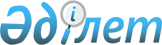 Ақжайық аудандық мәслихатының 2023 жылғы 27 желтоқсандағы № 12-3 "2024-2026 жылдарға арналған Ақжайық ауданы ауылдық округтерінің бюджеттері туралы" шешіміне өзгерістер енгізу туралыБатыс Қазақстан облысы Ақжайық аудандық мәслихатының 2024 жылғы 29 мамырдағы № 17-1 шешімі
      Ақжайық аудандық мәслихаты ШЕШІМ ҚАБЫЛДАДЫ:
      1. Ақжайық аудандық мәслихатының "2024-2026 жылдарға арналған Ақжайық ауданы ауылдық округтерінің бюджеттері туралы" 2023 жылғы 27 желтоқсандағы № 12-3 шешіміне мынадай өзгерістер енгізілсін:
      2-тармақ жаңа редакцияда жазылсын:
      "2. 2024-2026 жылдарға арналған Ақсуат ауылдық округінің бюджеті 4, 5 және 6 – қосымшаларға сәйкес, соның ішінде 2024 жылға келесі көлемдерде бекітілсін:
      1) кірістер – 41 555 мың теңге:
      салықтық түсімдер – 4 456 мың теңге;
      салықтық емес түсімдер – 84 мың теңге;
      негізгі капиталды сатудан түсетін түсімдер – 0 теңге;
      трансферттер түсімі – 37 015 мың теңге;
      2) шығындар – 42 033 мың теңге;
      3) таза бюджеттік кредиттеу – 0 теңге:
      бюджеттік кредиттер – 0 теңге;
      бюджеттік кредиттерді өтеу – 0 теңге;
      4) қаржы активтерімен операциялар бойынша сальдо – 0 теңге:
      қаржы активтерін сатып алу – 0 теңге;
      мемлекеттің қаржы активтерін сатудан түсетін түсімдер – 0 теңге;
      5) бюджет тапшылығы (профициті) – - 478 мың теңге;
      6) бюджет тапшылығын қаржыландыру (профицитін пайдалану) – 478 мың теңге:
      қарыздар түсімі – 0 теңге;
      қарыздарды өтеу – 0 теңге;
      бюджет қаражатының пайдаланылатын қалдықтары – 478 мың теңге.";
      3-тармақ жаңа редакцияда жазылсын:
      "3. 2024-2026 жылдарға арналған Алғабас ауылдық округінің бюджеті 7, 8 және 9 – қосымшаларға сәйкес, соның ішінде 2024 жылға келесі көлемдерде бекітілсін:
      1) кірістер – 43 862 мың теңге:
      салықтық түсімдер – 3 440 мың теңге;
      салықтық емес түсімдер – 216 мың теңге;
      негізгі капиталды сатудан түсетін түсімдер – 0 теңге;
      трансферттер түсімі – 40 206 мың теңге;
      2) шығындар – 44 983 мың теңге;
      3) таза бюджеттік кредиттеу – 0 теңге:
      бюджеттік кредиттер – 0 теңге;
      бюджеттік кредиттерді өтеу – 0 теңге;
      4) қаржы активтерімен операциялар бойынша сальдо – 0 теңге:
      қаржы активтерін сатып алу – 0 теңге;
      мемлекеттің қаржы активтерін сатудан түсетін түсімдер – 0 теңге;
      5) бюджет тапшылығы (профициті) – - 1 121 мың теңге;
      6) бюджет тапшылығын қаржыландыру (профицитін пайдалану) – 1 121 мың теңге:
      қарыздар түсімі – 0 теңге;
      қарыздарды өтеу – 0 теңге;
      бюджет қаражатының пайдаланылатын қалдықтары – 1 121 мың теңге.";
      4-тармақ жаңа редакцияда жазылсын:
      "4. 2024-2026 жылдарға арналған Алмалы ауылдық округінің бюджеті 10, 11 және 12 – қосымшаларға  сәйкес, соның ішінде 2024 жылға келесі көлемдерде бекітілсін:
      1) кірістер – 40 263 мың теңге:
      салықтық түсімдер – 5 486 мың теңге;
      салықтық емес түсімдер – 202 мың теңге;
      негізгі капиталды сатудан түсетін түсімдер – 0 теңге;
      трансферттер түсімі – 34 575 мың теңге;
      2) шығындар – 43 302 мың теңге;
      3) таза бюджеттік кредиттеу – 0 теңге:
      бюджеттік кредиттер – 0 теңге;
      бюджеттік кредиттерді өтеу – 0 теңге;
      4) қаржы активтерімен операциялар бойынша сальдо – 0 теңге:
      қаржы активтерін сатып алу – 0 теңге;
      мемлекеттің қаржы активтерін сатудан түсетін түсімдер – 0 теңге;
      5) бюджет тапшылығы (профициті) – - 3 039 мың теңге;
      6) бюджет тапшылығын қаржыландыру (профицитін пайдалану) – 3 039 мың теңге:
      қарыздар түсімі – 0 теңге;
      қарыздарды өтеу – 0 теңге;
      бюджет қаражатының пайдаланылатын қалдықтары – 3 039 мың теңге.";
      5-тармақ жаңа редакцияда жазылсын:
      "5. 2024-2026 жылдарға арналған Базартөбе ауылдық округінің бюджеті 13, 14 және 15 – қосымшаларға сәйкес, соның ішінде 2024 жылға келесі көлемдерде бекітілсін:
      1) кірістер – 44 817 мың теңге:
      салықтық түсімдер – 2 200 мың теңге;
      салықтық емес түсімдер – 130 мың теңге;
      негізгі капиталды сатудан түсетін түсімдер – 0 теңге;
      трансферттер түсімі – 42 487 мың теңге;
      2) шығындар – 46 022 мың теңге;
      3) таза бюджеттік кредиттеу – 0 теңге:
      бюджеттік кредиттер – 0 теңге;
      бюджеттік кредиттерді өтеу – 0 теңге;
      4) қаржы активтерімен операциялар бойынша сальдо – 0 теңге:
      қаржы активтерін сатып алу – 0 теңге;
      мемлекеттің қаржы активтерін сатудан түсетін түсімдер – 0 теңге;
      5) бюджет тапшылығы (профициті) – - 1 205 мың теңге;
      6) бюджет тапшылығын қаржыландыру (профицитін пайдалану) – 1 205 мың теңге:
      қарыздар түсімі – 0 теңге;
      қарыздарды өтеу – 0 теңге;
      бюджет қаражатының пайдаланылатын қалдықтары – 1 205 мың теңге.";
      9-тармақ жаңа редакцияда жазылсын:
      "9. 2024-2026 жылдарға арналған Жамбыл ауылдық округінің бюджеті 25, 26 және 27 – қосымшаларға сәйкес, соның ішінде 2024 жылға келесі көлемдерде бекітілсін:
      1) кірістер – 42 957 мың теңге:
      салықтық түсімдер – 1 796 мың теңге;
      салықтық емес түсімдер – 144 мың теңге;
      негізгі капиталды сатудан түсетін түсімдер – 0 теңге;
      трансферттер түсімі – 41 017 мың теңге;
      2) шығындар – 44 093 мың теңге;
      3) таза бюджеттік кредиттеу – 0 теңге:
      бюджеттік кредиттер – 0 теңге;
      бюджеттік кредиттерді өтеу – 0 теңге;
      4) қаржы активтерімен операциялар бойынша сальдо – 0 теңге:
      қаржы активтерін сатып алу – 0 теңге;
      мемлекеттің қаржы активтерін сатудан түсетін түсімдер – 0 теңге;
      5) бюджет тапшылығы (профициті) – - 1 136 мың теңге;
      6) бюджет тапшылығын қаржыландыру (профицитін пайдалану) – 1 136 мың теңге:
      қарыздар түсімі – 0 теңге;
      қарыздарды өтеу – 0 теңге;
      бюджет қаражатының пайдаланылатын қалдықтары – 1 136 мың теңге.";
      10-тармақ жаңа редакцияда жазылсын:
      "10. 2024-2026 жылдарға арналған Жаңабұлақ ауылдық округінің бюджеті 28, 29 және 30 – қосымшаларға  сәйкес, соның ішінде 2024 жылға келесі көлемдерде бекітілсін:
      1) кірістер – 39 796 мың теңге:
      салықтық түсімдер – 2 120 мың теңге;
      салықтық емес түсімдер – 215 мың теңге;
      негізгі капиталды сатудан түсетін түсімдер – 0 теңге;
      трансферттер түсімі – 37 461 мың теңге;
      2) шығындар – 40 658 мың теңге;
      3) таза бюджеттік кредиттеу – 0 теңге:
      бюджеттік кредиттер – 0 теңге;
      бюджеттік кредиттерді өтеу – 0 теңге;
      4) қаржы активтерімен операциялар бойынша сальдо – 0 теңге:
      қаржы активтерін сатып алу – 0 теңге;
      мемлекеттің қаржы активтерін сатудан түсетін түсімдер – 0 теңге;
      5) бюджет тапшылығы (профициті) – - 862 мың теңге;
      6) бюджет тапшылығын қаржыландыру (профицитін пайдалану) – 862 мың теңге:
      қарыздар түсімі – 0 теңге;
      қарыздарды өтеу – 0 теңге;
      бюджет қаражатының пайдаланылатын қалдықтары – 862 мың теңге.";
      11-тармақ жаңа редакцияда жазылсын:
      "11. 2024-2026 жылдарға арналған Көнеккеткен ауылдық округінің бюджеті 31, 32 және 33 – қосымшаларға сәйкес, соның ішінде 2024 жылға келесі көлемдерде бекітілсін:
      1) кірістер – 43 177 мың теңге:
      салықтық түсімдер – 1 782 мың теңге;
      салықтық емес түсімдер – 110 мың теңге;
      негізгі капиталды сатудан түсетін түсімдер – 0 теңге;
      трансферттер түсімі – 41 285 мың теңге;
      2) шығындар – 43 657 мың теңге;
      3) таза бюджеттік кредиттеу – 0 теңге:
      бюджеттік кредиттер – 0 теңге;
      бюджеттік кредиттерді өтеу – 0 теңге;
      4) қаржы активтерімен операциялар бойынша сальдо – 0 теңге:
      қаржы активтерін сатып алу – 0 теңге;
      мемлекеттің қаржы активтерін сатудан түсетін түсімдер – 0 теңге;
      5) бюджет тапшылығы (профициті) – - 480 мың теңге;
      6) бюджет тапшылығын қаржыландыру (профицитін пайдалану) – 480 мың теңге:
      қарыздар түсімі – 0 теңге;
      қарыздарды өтеу – 0 теңге;
      бюджет қаражатының пайдаланылатын қалдықтары – 480 мың теңге.";
      16-тармақ жаңа редакцияда жазылсын:
      "16. 2024-2026 жылдарға арналған Сарытоғай ауылдық округінің бюджеті 46, 47 және 48 – қосымшаларға сәйкес, соның ішінде 2024 жылға келесі көлемдерде бекітілсін:
      1) кірістер – 38 489 мың теңге:
      салықтық түсімдер – 1 447 мың теңге;
      салықтық емес түсімдер – 34 мың теңге;
      негізгі капиталды сатудан түсетін түсімдер – 0 теңге;
      трансферттер түсімі – 37 008 мың теңге;
      2) шығындар – 38 861 мың теңге;
      3) таза бюджеттік кредиттеу – 0 теңге:
      бюджеттік кредиттер – 0 теңге;
      бюджеттік кредиттерді өтеу – 0 теңге;
      4) қаржы активтерімен операциялар бойынша сальдо – 0 теңге:
      қаржы активтерін сатып алу – 0 теңге;
      мемлекеттің қаржы активтерін сатудан түсетін түсімдер – 0 теңге;
      5) бюджет тапшылығы (профициті) – - 372 мың теңге;
      6) бюджет тапшылығын қаржыландыру (профицитін пайдалану) – 372 мың теңге:
      қарыздар түсімі – 0 теңге;
      қарыздарды өтеу – 0 теңге;
      бюджет қаражатының пайдаланылатын қалдықтары – 372 мың теңге.";
      17-тармақ жаңа редакцияда жазылсын:
      "17. 2024-2026 жылдарға арналған Тайпақ ауылдық округінің бюджеті 49, 50 және 51 – қосымшаларға сәйкес, соның ішінде 2024 жылға келесі көлемдерде бекітілсін:
      1) кірістер – 87 588 мың теңге:
      салықтық түсімдер – 17 078 мың теңге;
      салықтық емес түсімдер – 310 мың теңге;
      негізгі капиталды сатудан түсетін түсімдер – 282 мың теңге;
      трансферттер түсімі – 69 918 мың теңге;
      2) шығындар – 94 663 мың теңге;
      3) таза бюджеттік кредиттеу – 0 теңге:
      бюджеттік кредиттер – 0 теңге;
      бюджеттік кредиттерді өтеу – 0 теңге;
      4) қаржы активтерімен операциялар бойынша сальдо – 0 теңге:
      қаржы активтерін сатып алу – 0 теңге;
      мемлекеттің қаржы активтерін сатудан түсетін түсімдер – 0 теңге;
      5) бюджет тапшылығы (профициті) – - 7 075 мың теңге;
      6) бюджет тапшылығын қаржыландыру (профицитін пайдалану) – 7 075 теңге:
      қарыздар түсімі – 0 теңге;
      қарыздарды өтеу – 0 теңге;
      бюджет қаражатының пайдаланылатын қалдықтары – 7 075 мың теңге.";
      18-тармақ жаңа редакцияда жазылсын:
      "18. 2024-2026 жылдарға арналған Чапаев ауылдық округінің бюджеті 52, 53 және 54 – қосымшаларға сәйкес, соның ішінде 2024 жылға келесі көлемдерде бекітілсін:
      1) кірістер – 100 783 мың теңге:
      салықтық түсімдер – 33 106 мың теңге;
      салықтық емес түсімдер – 1 550 мың теңге;
      негізгі капиталды сатудан түсетін түсімдер – 4000 мың теңге;
      трансферттер түсімі – 62 127 мың теңге;
      2) шығындар – 132 526 мың теңге;
      3) таза бюджеттік кредиттеу – 0 теңге:
      бюджеттік кредиттер – 0 теңге;
      бюджеттік кредиттерді өтеу – 0 теңге;
      4) қаржы активтерімен операциялар бойынша сальдо – 0 теңге:
      қаржы активтерін сатып алу – 0 теңге;
      мемлекеттің қаржы активтерін сатудан түсетін түсімдер – 0 теңге;
      5) бюджет тапшылығы (профициті) – - 31 743 мың теңге;
      6) бюджет тапшылығын қаржыландыру (профицитін пайдалану) – 31 743 мың теңге:
      қарыздар түсімі – 0 теңге;
      қарыздарды өтеу – 0 теңге;
      бюджет қаражатының пайдаланылатын қалдықтары – 31 743 мың теңге.".
      2. Көрсетілген шешімнің 4, 7, 10, 13, 25, 28, 31, 46, 49, 52 -қосымшалары осы шешімнің 1, 2, 3, 4, 5, 6, 7, 8, 9, 10 қосымшаларына сәйкес жаңа редакцияда жазылсын.
      3. Осы шешім 2024 жылдың 1 қаңтарынан бастап қолданысқа енгізіледі. 2024 жылға арналған Ақсуат ауылдық округінің бюджеті 2024 жылға арналған Алғабас ауылдық округінің бюджеті 2024 жылға арналған Алмалы ауылдық округінің бюджеті 2024 жылға арналған Базартөбе ауылдық округінің бюджеті 2024 жылға арналған Жамбыл ауылдық округінің бюджеті 2024 жылға арналған Жаңабұлақ ауылдық округінің бюджеті 2024 жылға арналған Көнеккеткен ауылдық округінің бюджеті 2024 жылға арналған Сарытоғай ауылдық округінің бюджеті 2024 жылға арналған Тайпақ ауылдық округінің бюджеті 2024 жылға арналған Чапаев ауылдық округінің бюджеті
					© 2012. Қазақстан Республикасы Әділет министрлігінің «Қазақстан Республикасының Заңнама және құқықтық ақпарат институты» ШЖҚ РМК
				
      Мәслихат төрағасы

С.Сиражев
Ақжайық аудандық мәслихатының
2024 жылғы 29 мамырдағы
№ 17-1 шешіміне 1-қосымшаАқжайық аудандық мәслихатының
2023 жылғы 27 желтоқсандағы
№ 12-3 шешіміне 4-қосымша
Санаты
Санаты
Санаты
Санаты
Санаты
Сомасы, мың теңге
Сыныбы
Сыныбы
Сыныбы
Сыныбы
Сомасы, мың теңге
Кіші сыныбы
Кіші сыныбы
Кіші сыныбы
Сомасы, мың теңге
Ерекшелігі
Ерекшелігі
Сомасы, мың теңге
Атауы
1
2
3
4
5
6
1) Кірістер
41555
1
Салықтық түсімдер
4456
01
Табыс салығы
1200
2
Жеке табыс салығы
1200
04
Меншікке салынатын салықтар
2841
1
Мүлікке салынатын салықтар
41
3
Жер салығы 
0
4
Көлік құралдарына салынатын салық
2600
5
Бірыңғай жер салығы
200
05
Тауарларға, жұмыстарға және қызметтерге салынатын iшкi салықтар
415
3
Жер учаскелерін пайдаланғаны үшін төлем
415
4
Кәсiпкерлiк және кәсiби қызметтi жүргiзгенi үшiн алынатын алымдар
0
2
Салықтық емес түсімдер
84
01
Мемлекеттік меншіктен түсетін кірістер
84
5
Мемлекеттік меншігіндегі мүлікті жалға беруден түсетін кірістер
84
06
Өзге де салықтық емес түсiмдер
0
9
Жергіліктік бюджетке түсетін салықтық емес басқа да түсімдер
0
3
Негізгі капиталды сатудан түсетін түсімдер
0
01
Мемлекеттік мекемелерге бекітілген мемлекеттік мүлікті сату
0
1
Мемлекеттік мекемелерге бекітілген мемлекеттік мүлікті сату
0
03
Жерді және материалдық емес активтерді сату
0
1
Жер учаскелерін сатудан түсетін түсімдер
0
2
Жер учаскелерін жалдау құқығын сатқаны үшін төлем
0
4
Трансферттердің түсімдері
37015
02
Мемлекеттік басқарудың жоғары тұрған органдарынан түсетін трансферттер
37015
3
Аудандардың (облыстық маңызы бар қаланың) бюджетінен трансферттер
37015
Функционалдық топ
Функционалдық топ
Функционалдық топ
Функционалдық топ
Функционалдық топ
Сомасы, мың теңге
Функционалдық кіші топ
Функционалдық кіші топ
Функционалдық кіші топ
Функционалдық кіші топ
Сомасы, мың теңге
Бюджеттік бағдарламалардың әкімшісі
Бюджеттік бағдарламалардың әкімшісі
Бюджеттік бағдарламалардың әкімшісі
Сомасы, мың теңге
Бағдарлама
Бағдарлама
Сомасы, мың теңге
Атауы
1
2
3
4
5
6
2) Шығындар
42033
01
Жалпы сипаттағы мемлекеттік қызметтер 
39770
1
Мемлекеттiк басқарудың жалпы функцияларын орындайтын өкiлдi, атқарушы және басқа органдар
39470
124
Аудандық маңызы бар қала, ауыл, кент, ауылдық округ әкімінің аппараты
39470
001
Аудандық маңызы бар қала, ауыл, кент, ауылдық округ әкімінің қызметін қамтамасыз ету жөніндегі қызметтер
39470
022
Мемлекеттік органның күрделі шығыстары
0
2
Қаржылық қызмет
300
124
Аудандық маңызы бар қала, ауыл, кент, ауылдық округ әкімінің аппараты
300
053
Аудандық маңызы бар қаланың, ауылдың, кенттің, ауылдық округтің коммуналдық мүлкін басқару
300
07
Тұрғын үй-коммуналдық шаруашылық
1663
3
Елді-мекендерді көркейту
1663
124
Аудандық маңызы бар қала, ауыл, кент, ауылдық округ әкімінің аппараты
1663
008
Елді мекендердегі көшелерді жарықтандыру
1063
009
Елді мекендердің санитариясын қамтамасыз ету
0
011
Елді мекендерді абаттандыру және көгалдандыру
600
12
Көлiк және коммуникация
600
1
Автомобиль көлiгi
600
124
Аудандық маңызы бар қала, ауыл, кент, ауылдық округ әкімінің аппараты
600
013
Аудандық маңызы бар қалаларда, ауылдарда, кенттерде, ауылдық округтерде автомобиль жолдарының жұмыс істеуін қамтамасыз ету
600
13
Басқалар
0
15
Трансферттер
0
3) Таза бюджеттік кредиттеу
0
Бюджеттік кредиттер
0
Санаты
Санаты
Санаты
Санаты
Санаты
Сомасы, мың теңге
Сыныбы
Сыныбы
Сыныбы
Сыныбы
Сомасы, мың теңге
Iшкi сыныбы
Iшкi сыныбы
Iшкi сыныбы
Сомасы, мың теңге
Ерекшелігі
Ерекшелігі
Сомасы, мың теңге
Атауы
0
5
Бюджеттік кредиттерді өтеу
0
4) Қаржы активтерімен операциялар бойынша сальдо
0
Қаржы активтерін сатып алу
0
Функционалдық топ
Функционалдық топ
Функционалдық топ
Функционалдық топ
Функционалдық топ
Сомасы, мың теңге
Функционалдық кіші топ
Функционалдық кіші топ
Функционалдық кіші топ
Функционалдық кіші топ
Сомасы, мың теңге
Бюджеттік бағдарламалардың әкімшісі
Бюджеттік бағдарламалардың әкімшісі
Бюджеттік бағдарламалардың әкімшісі
Сомасы, мың теңге
Бағдарлама
Бағдарлама
Сомасы, мың теңге
Атауы
6
Мемлекеттің қаржы активтерін сатудан түсетін түсімдер
0
5) Бюджет тапшылығы (профициті)
-478
6) Бюджет тапшылығын қаржыландыру (профицитін пайдалану)
478
7
Қарыздар түсімдері
0
Функционалдық топ
Функционалдық топ
Функционалдық топ
Функционалдық топ
Функционалдық топ
Сомасы, мың теңге
Функционалдық кіші топ
Функционалдық кіші топ
Функционалдық кіші топ
Функционалдық кіші топ
Сомасы, мың теңге
Бюджеттік бағдарламалардың әкімшісі
Бюджеттік бағдарламалардың әкімшісі
Бюджеттік бағдарламалардың әкімшісі
Сомасы, мың теңге
Бағдарлама
Бағдарлама
Сомасы, мың теңге
Атауы
0
16
Қарыздарды өтеу
0
Санаты
Санаты
Санаты
Санаты
Санаты
Сомасы мың теңге
Сыныбы
Сыныбы
Сыныбы
Сыныбы
Сомасы мың теңге
Iшкi сыныбы
Iшкi сыныбы
Iшкi сыныбы
Сомасы мың теңге
Ерекшелігі
Ерекшелігі
Сомасы мың теңге
Атауы
0
8
Бюджет қаражатының пайдаланылатын қалдықтары
478
01
Бюджет қаражаты қалдықтары
478
1
Бюджет қаражатының бос қалдықтары
478Ақжайық аудандық мәслихатының
2024 жылғы 29 мамырдағы
№ 17-1 шешіміне 2-қосымшаАқжайық аудандық мәслихатының
2023 жылғы 27 желтоқсандағы
№ 12-3 шешіміне 7-қосымша
Санаты
Санаты
Санаты
Санаты
Санаты
Сомасы, мың теңге
Сыныбы
Сыныбы
Сыныбы
Сыныбы
Сомасы, мың теңге
Кіші сыныбы
Кіші сыныбы
Кіші сыныбы
Сомасы, мың теңге
Ерекшелігі
Ерекшелігі
Сомасы, мың теңге
Атауы
1
2
3
4
5
6
1) Кірістер
43862
1
Салықтық түсімдер
3440
01
Табыс салығы
565
2
Жеке табыс салығы
565
04
Меншікке салынатын салықтар
2395
1
Мүлікке салынатын салықтар
145
3
Жер салығы 
0
4
Көлік құралдарына салынатын салық
2000
5
Бірыңғай жер салығы
250
05
Тауарларға, жұмыстарға және қызметтерге салынатын iшкi салықтар
480
3
Жер учаскелерін пайдаланғаны үшін төлем
480
4
Кәсiпкерлiк және кәсiби қызметтi жүргiзгенi үшiн алынатын алымдар
0
2
Салықтық емес түсімдер
216
01
Мемлекеттік меншіктен түсетін кірістер
216
5
Мемлекеттік меншігіндегі мүлікті жалға беруден түсетін кірістер
216
06
Өзге де салықтық емес түсiмдер
0
9
Жергіліктік бюджетке түсетін салықтық емес басқа да түсімдер
0
3
Негізгі капиталды сатудан түсетін түсімдер
0
01
Мемлекеттік мекемелерге бекітілген мемлекеттік мүлікті сату
0
1
Мемлекеттік мекемелерге бекітілген мемлекеттік мүлікті сату
0
03
Жерді және материалдық емес активтерді сату
0
1
Жер учаскелерін сатудан түсетін түсімдер
0
2
Жер учаскелерін жалдау құқығын сатқаны үшін төлем
0
4
Трансферттердің түсімдері
40206
02
Мемлекеттік басқарудың жоғары тұрған органдарынан түсетін трансферттер
40206
3
Аудандардың (облыстық маңызы бар қаланың) бюджетінен трансферттер
40206
Функционалдық топ
Функционалдық топ
Функционалдық топ
Функционалдық топ
Функционалдық топ
Сомасы, мың теңге
Функционалдық кіші топ
Функционалдық кіші топ
Функционалдық кіші топ
Функционалдық кіші топ
Сомасы, мың теңге
Бюджеттік бағдарламалардың әкімшісі
Бюджеттік бағдарламалардың әкімшісі
Бюджеттік бағдарламалардың әкімшісі
Сомасы, мың теңге
Бағдарлама
Бағдарлама
Сомасы, мың теңге
Атауы
1
2
3
4
5
6
2) Шығындар
44983
01
Жалпы сипаттағы мемлекеттік қызметтер 
41787
1
Мемлекеттiк басқарудың жалпы функцияларын орындайтын өкiлдi, атқарушы және басқа органдар
41787
124
Аудандық маңызы бар қала, ауыл, кент, ауылдық округ әкімінің аппараты
41787
001
Аудандық маңызы бар қала, ауыл, кент, ауылдық округ әкімінің қызметін қамтамасыз ету жөніндегі қызметтер
41787
022
Мемлекеттік органның күрделі шығыстары
0
07
Тұрғын үй-коммуналдық шаруашылық
2596
3
Елді-мекендерді көркейту
2596
124
Аудандық маңызы бар қала, ауыл, кент, ауылдық округ әкімінің аппараты
2596
008
Елді мекендердегі көшелерді жарықтандыру
1175
009
Елді мекендердің санитариясын қамтамасыз ету
1121
011
Елді мекендерді абаттандыру және көгалдандыру
300
12
Көлiк және коммуникация
600
1
Автомобиль көлiгi
600
124
Аудандық маңызы бар қала, ауыл, кент, ауылдық округ әкімінің аппараты
600
013
Аудандық маңызы бар қалаларда, ауылдарда, кенттерде, ауылдық округтерде автомобиль жолдарының жұмыс істеуін қамтамасыз ету
600
13
Басқалар
0
15
Трансферттер
0
3) Таза бюджеттік кредиттеу
0
Бюджеттік кредиттер
0
Санаты
Санаты
Санаты
Санаты
Санаты
Сомасы, мың теңге
Сыныбы
Сыныбы
Сыныбы
Сыныбы
Сомасы, мың теңге
Iшкi сыныбы
Iшкi сыныбы
Iшкi сыныбы
Сомасы, мың теңге
Ерекшелігі
Ерекшелігі
Сомасы, мың теңге
Атауы
0
5
Бюджеттік кредиттерді өтеу
0
4) Қаржы активтерімен операциялар бойынша сальдо
0
Қаржы активтерін сатып алу
0
Функционалдық топ
Функционалдық топ
Функционалдық топ
Функционалдық топ
Функционалдық топ
Сомасы, мың теңге
Функционалдық кіші топ
Функционалдық кіші топ
Функционалдық кіші топ
Функционалдық кіші топ
Сомасы, мың теңге
Бюджеттік бағдарламалардың әкімшісі
Бюджеттік бағдарламалардың әкімшісі
Бюджеттік бағдарламалардың әкімшісі
Сомасы, мың теңге
Бағдарлама
Бағдарлама
Сомасы, мың теңге
Атауы
6
Мемлекеттің қаржы активтерін сатудан түсетін түсімдер
0
5) Бюджет тапшылығы (профициті)
-1121
6) Бюджет тапшылығын қаржыландыру (профицитін пайдалану)
1121
7
Қарыздар түсімдері
0
Функционалдық топ
Функционалдық топ
Функционалдық топ
Функционалдық топ
Функционалдық топ
Сомасы, мың теңге
Функционалдық кіші топ
Функционалдық кіші топ
Функционалдық кіші топ
Функционалдық кіші топ
Сомасы, мың теңге
Бюджеттік бағдарламалардың әкімшісі
Бюджеттік бағдарламалардың әкімшісі
Бюджеттік бағдарламалардың әкімшісі
Сомасы, мың теңге
Бағдарлама
Бағдарлама
Сомасы, мың теңге
Атауы
0
16
Қарыздарды өтеу
0
Санаты
Санаты
Санаты
Санаты
Санаты
Сомасы мың теңге
Сыныбы
Сыныбы
Сыныбы
Сыныбы
Сомасы мың теңге
Iшкi сыныбы
Iшкi сыныбы
Iшкi сыныбы
Сомасы мың теңге
Ерекшелігі
Ерекшелігі
Сомасы мың теңге
Атауы
0
8
Бюджет қаражатының пайдаланылатын қалдықтары
1121
01
Бюджет қаражаты қалдықтары
1121
1
Бюджет қаражатының бос қалдықтары
1121Ақжайық аудандық мәслихатының
2024 жылғы 29 мамырдағы
№ 17-1 шешіміне 3-қосымшаАқжайық аудандық мәслихатының
2023 жылғы 27 желтоқсандағы
№ 12-3 шешіміне 10-қосымша
Санаты
Санаты
Санаты
Санаты
Санаты
Сомасы, мың теңге
Сыныбы
Сыныбы
Сыныбы
Сыныбы
Сомасы, мың теңге
Кіші сыныбы
Кіші сыныбы
Кіші сыныбы
Сомасы, мың теңге
Ерекшелігі
Ерекшелігі
Сомасы, мың теңге
Атауы
1
2
3
4
5
6
1) Кірістер
40263
1
Салықтық түсімдер
5486
01
Табыс салығы
1561
2
Жеке табыс салығы
1561
04
Меншікке салынатын салықтар
3425
1
Мүлікке салынатын салықтар
125
3
Жер салығы 
0
4
Көлік құралдарына салынатын салық
2400
5
Бірыңғай жер салығы
900
05
Тауарларға, жұмыстарға және қызметтерге салынатын iшкi салықтар
500
3
Жер учаскелерін пайдаланғаны үшін төлем
500
4
Кәсiпкерлiк және кәсiби қызметтi жүргiзгенi үшiн алынатын алымдар
0
2
Салықтық емес түсімдер
202
01
Мемлекеттік меншіктен түсетін кірістер
202
5
Мемлекеттік меншігіндегі мүлікті жалға беруден түсетін кірістер
202
06
Өзге де салықтық емес түсiмдер
0
9
Жергіліктік бюджетке түсетін салықтық емес басқа да түсімдер
0
3
Негізгі капиталды сатудан түсетін түсімдер
0
01
Мемлекеттік мекемелерге бекітілген мемлекеттік мүлікті сату
0
1
Мемлекеттік мекемелерге бекітілген мемлекеттік мүлікті сату
0
03
Жерді және материалдық емес активтерді сату
0
1
Жер учаскелерін сатудан түсетін түсімдер
0
2
Жер учаскелерін жалдау құқығын сатқаны үшін төлем
0
4
Трансферттердің түсімдері
34575
02
Мемлекеттік басқарудың жоғары тұрған органдарынан түсетін трансферттер
34575
3
Аудандардың (облыстық маңызы бар қаланың) бюджетінен трансферттер
34575
Функционалдық топ
Функционалдық топ
Функционалдық топ
Функционалдық топ
Функционалдық топ
Сомасы, мың теңге
Функционалдық кіші топ
Функционалдық кіші топ
Функционалдық кіші топ
Функционалдық кіші топ
Сомасы, мың теңге
Бюджеттік бағдарламалардың әкімшісі
Бюджеттік бағдарламалардың әкімшісі
Бюджеттік бағдарламалардың әкімшісі
Сомасы, мың теңге
Бағдарлама
Бағдарлама
Сомасы, мың теңге
Атауы
1
2
3
4
5
6
2) Шығындар
43302
01
Жалпы сипаттағы мемлекеттік қызметтер 
38043
1
Мемлекеттiк басқарудың жалпы функцияларын орындайтын өкiлдi, атқарушы және басқа органдар
37743
124
Аудандық маңызы бар қала, ауыл, кент, ауылдық округ әкімінің аппараты
37743
001
Аудандық маңызы бар қала, ауыл, кент, ауылдық округ әкімінің қызметін қамтамасыз ету жөніндегі қызметтер
37743
022
Мемлекеттік органның күрделі шығыстары
0
2
Қаржылық қызмет
300
124
Аудандық маңызы бар қала, ауыл, кент, ауылдық округ әкімінің аппараты
300
053
Аудандық маңызы бар қаланың, ауылдың, кенттің, ауылдық округтің коммуналдық мүлкін басқару
300
07
Тұрғын үй-коммуналдық шаруашылық
4659
3
Елді-мекендерді көркейту
4659
124
Аудандық маңызы бар қала, ауыл, кент, ауылдық округ әкімінің аппараты
4659
008
Елді мекендердегі көшелерді жарықтандыру
1120
009
Елді мекендердің санитариясын қамтамасыз ету
1539
011
Елді мекендерді абаттандыру және көгалдандыру
2000
12
Көлiк және коммуникация
600
1
Автомобиль көлiгi
600
124
Аудандық маңызы бар қала, ауыл, кент, ауылдық округ әкімінің аппараты
600
013
Аудандық маңызы бар қалаларда, ауылдарда, кенттерде, ауылдық округтерде автомобиль жолдарының жұмыс істеуін қамтамасыз ету
600
13
Басқалар
0
15
Трансферттер
0
3) Таза бюджеттік кредиттеу
0
Бюджеттік кредиттер
0
Санаты
Санаты
Санаты
Санаты
Санаты
Сомасы, мың теңге
Сыныбы
Сыныбы
Сыныбы
Сыныбы
Сомасы, мың теңге
Iшкi сыныбы
Iшкi сыныбы
Iшкi сыныбы
Сомасы, мың теңге
Ерекшелігі
Ерекшелігі
Сомасы, мың теңге
Атауы
0
5
Бюджеттік кредиттерді өтеу
0
4) Қаржы активтерімен операциялар бойынша сальдо
0
Қаржы активтерін сатып алу
0
Функционалдық топ
Функционалдық топ
Функционалдық топ
Функционалдық топ
Функционалдық топ
Сомасы, мың теңге
Функционалдық кіші топ
Функционалдық кіші топ
Функционалдық кіші топ
Функционалдық кіші топ
Сомасы, мың теңге
Бюджеттік бағдарламалардың әкімшісі
Бюджеттік бағдарламалардың әкімшісі
Бюджеттік бағдарламалардың әкімшісі
Сомасы, мың теңге
Бағдарлама
Бағдарлама
Сомасы, мың теңге
Атауы
6
Мемлекеттің қаржы активтерін сатудан түсетін түсімдер
0
5) Бюджет тапшылығы (профициті)
-3039
6) Бюджет тапшылығын қаржыландыру (профицитін пайдалану)
3039
7
Қарыздар түсімдері
0
Функционалдық топ
Функционалдық топ
Функционалдық топ
Функционалдық топ
Функционалдық топ
Сомасы, мың теңге
Функционалдық кіші топ
Функционалдық кіші топ
Функционалдық кіші топ
Функционалдық кіші топ
Сомасы, мың теңге
Бюджеттік бағдарламалардың әкімшісі
Бюджеттік бағдарламалардың әкімшісі
Бюджеттік бағдарламалардың әкімшісі
Сомасы, мың теңге
Бағдарлама
Бағдарлама
Сомасы, мың теңге
Атауы
0
16
Қарыздарды өтеу
0
Санаты
Санаты
Санаты
Санаты
Санаты
Сомасы мың теңге
Сыныбы
Сыныбы
Сыныбы
Сыныбы
Сомасы мың теңге
Iшкi сыныбы
Iшкi сыныбы
Iшкi сыныбы
Сомасы мың теңге
Ерекшелігі
Ерекшелігі
Сомасы мың теңге
Атауы
0
8
Бюджет қаражатының пайдаланылатын қалдықтары
3039
01
Бюджет қаражаты қалдықтары
3039
1
Бюджет қаражатының бос қалдықтары
3039Ақжайық аудандық мәслихатының
2024 жылғы 29 мамырдағы
№ 17-1 шешіміне 4-қосымшаАқжайық аудандық мәслихатының
2023 жылғы 27 желтоқсандағы
№ 12-3 шешіміне 13-қосымша
Санаты
Санаты
Санаты
Санаты
Санаты
Сомасы, мың теңге
Сыныбы
Сыныбы
Сыныбы
Сыныбы
Сомасы, мың теңге
Кіші сыныбы
Кіші сыныбы
Кіші сыныбы
Сомасы, мың теңге
Ерекшелігі
Ерекшелігі
Сомасы, мың теңге
Атауы
1
2
3
4
5
6
1) Кірістер
44817
1
Салықтық түсімдер
2200
01
Табыс салығы
200
2
Жеке табыс салығы
200
04
Меншікке салынатын салықтар
1762
1
Мүлікке салынатын салықтар
62
3
Жер салығы 
0
4
Көлік құралдарына салынатын салық
1200
5
Бірыңғай жер салығы
500
05
Тауарларға, жұмыстарға және қызметтерге салынатын iшкi салықтар
238
3
Жер учаскелерін пайдаланғаны үшін төлем
238
4
Кәсiпкерлiк және кәсiби қызметтi жүргiзгенi үшiн алынатын алымдар
0
2
Салықтық емес түсімдер
130
01
Мемлекеттік меншіктен түсетін кірістер
130
5
Мемлекеттік меншігіндегі мүлікті жалға беруден түсетін кірістер
130
06
Өзге де салықтық емес түсiмдер
0
9
Жергіліктік бюджетке түсетін салықтық емес басқа да түсімдер
0
3
Негізгі капиталды сатудан түсетін түсімдер
0
01
Мемлекеттік мекемелерге бекітілген мемлекеттік мүлікті сату
0
1
Мемлекеттік мекемелерге бекітілген мемлекеттік мүлікті сату
0
03
Жерді және материалдық емес активтерді сату
0
1
Жер учаскелерін сатудан түсетін түсімдер
0
2
Жер учаскелерін жалдау құқығын сатқаны үшін төлем
0
4
Трансферттердің түсімдері
42487
02
Мемлекеттік басқарудың жоғары тұрған органдарынан түсетін трансферттер
42487
3
Аудандардың (облыстық маңызы бар қаланың) бюджетінен трансферттер
42487
Функционалдық топ
Функционалдық топ
Функционалдық топ
Функционалдық топ
Функционалдық топ
Сомасы, мың теңге
Функционалдық кіші топ
Функционалдық кіші топ
Функционалдық кіші топ
Функционалдық кіші топ
Сомасы, мың теңге
Бюджеттік бағдарламалардың әкімшісі
Бюджеттік бағдарламалардың әкімшісі
Бюджеттік бағдарламалардың әкімшісі
Сомасы, мың теңге
Бағдарлама
Бағдарлама
Сомасы, мың теңге
Атауы
1
2
3
4
5
6
2) Шығындар
46022
01
Жалпы сипаттағы мемлекеттік қызметтер 
35117
1
Мемлекеттiк басқарудың жалпы функцияларын орындайтын өкiлдi, атқарушы және басқа органдар
35117
124
Аудандық маңызы бар қала, ауыл, кент, ауылдық округ әкімінің аппараты
35117
001
Аудандық маңызы бар қала, ауыл, кент, ауылдық округ әкімінің қызметін қамтамасыз ету жөніндегі қызметтер
35117
022
Мемлекеттік органның күрделі шығыстары
0
07
Тұрғын үй-коммуналдық шаруашылық
10305
3
Елді-мекендерді көркейту
10305
124
Аудандық маңызы бар қала, ауыл, кент, ауылдық округ әкімінің аппараты
10305
008
Елді мекендердегі көшелерді жарықтандыру
900
009
Елді мекендердің санитариясын қамтамасыз ету
0
011
Елді мекендерді абаттандыру және көгалдандыру
9405
12
Көлiк және коммуникация
600
1
Автомобиль көлiгi
600
124
Аудандық маңызы бар қала, ауыл, кент, ауылдық округ әкімінің аппараты
600
013
Аудандық маңызы бар қалаларда, ауылдарда, кенттерде, ауылдық округтерде автомобиль жолдарының жұмыс істеуін қамтамасыз ету
600
13
Басқалар
0
15
Трансферттер
0
3) Таза бюджеттік кредиттеу
0
Бюджеттік кредиттер
0
Санаты
Санаты
Санаты
Санаты
Санаты
Сомасы, мың теңге
Сыныбы
Сыныбы
Сыныбы
Сыныбы
Сомасы, мың теңге
Iшкi сыныбы
Iшкi сыныбы
Iшкi сыныбы
Сомасы, мың теңге
Ерекшелігі
Ерекшелігі
Сомасы, мың теңге
Атауы
0
5
Бюджеттік кредиттерді өтеу
0
4) Қаржы активтерімен операциялар бойынша сальдо
0
Қаржы активтерін сатып алу
0
Функционалдық топ
Функционалдық топ
Функционалдық топ
Функционалдық топ
Функционалдық топ
Сомасы, мың теңге
Функционалдық кіші топ
Функционалдық кіші топ
Функционалдық кіші топ
Функционалдық кіші топ
Сомасы, мың теңге
Бюджеттік бағдарламалардың әкімшісі
Бюджеттік бағдарламалардың әкімшісі
Бюджеттік бағдарламалардың әкімшісі
Сомасы, мың теңге
Бағдарлама
Бағдарлама
Сомасы, мың теңге
Атауы
6
Мемлекеттің қаржы активтерін сатудан түсетін түсімдер
0
5) Бюджет тапшылығы (профициті)
-1205
6) Бюджет тапшылығын қаржыландыру (профицитін пайдалану)
1205
7
Қарыздар түсімдері
0
Функционалдық топ
Функционалдық топ
Функционалдық топ
Функционалдық топ
Функционалдық топ
Сомасы, мың теңге
Функционалдық кіші топ
Функционалдық кіші топ
Функционалдық кіші топ
Функционалдық кіші топ
Сомасы, мың теңге
Бюджеттік бағдарламалардың әкімшісі
Бюджеттік бағдарламалардың әкімшісі
Бюджеттік бағдарламалардың әкімшісі
Сомасы, мың теңге
Бағдарлама
Бағдарлама
Сомасы, мың теңге
Атауы
0
16
Қарыздарды өтеу
0
Санаты
Санаты
Санаты
Санаты
Санаты
Сомасы мың теңге
Сыныбы
Сыныбы
Сыныбы
Сыныбы
Сомасы мың теңге
Iшкi сыныбы
Iшкi сыныбы
Iшкi сыныбы
Сомасы мың теңге
Ерекшелігі
Ерекшелігі
Сомасы мың теңге
Атауы
0
8
Бюджет қаражатының пайдаланылатын қалдықтары
1205
01
Бюджет қаражаты қалдықтары
1205
1
Бюджет қаражатының бос қалдықтары
1205Ақжайық аудандық мәслихатының
2024 жылғы 29 мамырдағы
№ 17-1 шешіміне 5-қосымшаАқжайық аудандық мәслихатының
2023 жылғы 27 желтоқсандағы
№ 12-3 шешіміне 25-қосымша
Санаты
Санаты
Санаты
Санаты
Санаты
Сомасы, мың теңге
Сыныбы
Сыныбы
Сыныбы
Сыныбы
Сомасы, мың теңге
Кіші сыныбы
Кіші сыныбы
Кіші сыныбы
Сомасы, мың теңге
Ерекшелігі
Ерекшелігі
Сомасы, мың теңге
Атауы
1
2
3
4
5
6
1) Кірістер
42957
1
Салықтық түсімдер
1796
01
Табыс салығы
524
2
Жеке табыс салығы
524
04
Меншікке салынатын салықтар
986
1
Мүлікке салынатын салықтар
30
3
Жер салығы 
0
4
Көлік құралдарына салынатын салық
555
5
Бірыңғай жер салығы
401
05
Тауарларға, жұмыстарға және қызметтерге салынатын iшкi салықтар
286
3
Жер учаскелерін пайдаланғаны үшін төлем
286
4
Кәсiпкерлiк және кәсiби қызметтi жүргiзгенi үшiн алынатын алымдар
0
2
Салықтық емес түсімдер
144
01
Мемлекеттік меншіктен түсетін кірістер
144
5
Мемлекеттік меншігіндегі мүлікті жалға беруден түсетін кірістер
144
06
Өзге де салықтық емес түсiмдер
0
9
Жергіліктік бюджетке түсетін салықтық емес басқа да түсімдер
0
3
Негізгі капиталды сатудан түсетін түсімдер
0
01
Мемлекеттік мекемелерге бекітілген мемлекеттік мүлікті сату
0
1
Мемлекеттік мекемелерге бекітілген мемлекеттік мүлікті сату
0
03
Жерді және материалдық емес активтерді сату
0
1
Жер учаскелерін сатудан түсетін түсімдер
0
2
Жер учаскелерін жалдау құқығын сатқаны үшін төлем
0
4
Трансферттердің түсімдері
41017
02
Мемлекеттік басқарудың жоғары тұрған органдарынан түсетін трансферттер
41017
3
Аудандардың (облыстық маңызы бар қаланың) бюджетінен трансферттер
41017
Функционалдық топ
Функционалдық топ
Функционалдық топ
Функционалдық топ
Функционалдық топ
Сомасы, мың теңге
Функционалдық кіші топ
Функционалдық кіші топ
Функционалдық кіші топ
Функционалдық кіші топ
Сомасы, мың теңге
Бюджеттік бағдарламалардың әкімшісі
Бюджеттік бағдарламалардың әкімшісі
Бюджеттік бағдарламалардың әкімшісі
Сомасы, мың теңге
Бағдарлама
Бағдарлама
Сомасы, мың теңге
Атауы
1
2
3
4
5
6
2) Шығындар
44093
01
Жалпы сипаттағы мемлекеттік қызметтер 
33045
1
Мемлекеттiк басқарудың жалпы функцияларын орындайтын өкiлдi, атқарушы және басқа органдар
33045
124
Аудандық маңызы бар қала, ауыл, кент, ауылдық округ әкімінің аппараты
33045
001
Аудандық маңызы бар қала, ауыл, кент, ауылдық округ әкімінің қызметін қамтамасыз ету жөніндегі қызметтер
33045
022
Мемлекеттік органның күрделі шығыстары
0
07
Тұрғын үй-коммуналдық шаруашылық
10448
3
Елді-мекендерді көркейту
10448
124
Аудандық маңызы бар қала, ауыл, кент, ауылдық округ әкімінің аппараты
10448
008
Елді мекендердегі көшелерді жарықтандыру
812
009
Елді мекендердің санитариясын қамтамасыз ету
1136
011
Елді мекендерді абаттандыру және көгалдандыру
8500
12
Көлiк және коммуникация
600
1
Автомобиль көлiгi
600
124
Аудандық маңызы бар қала, ауыл, кент, ауылдық округ әкімінің аппараты
600
013
Аудандық маңызы бар қалаларда, ауылдарда, кенттерде, ауылдық округтерде автомобиль жолдарының жұмыс істеуін қамтамасыз ету
600
13
Басқалар
0
15
Трансферттер
0
3) Таза бюджеттік кредиттеу
0
Бюджеттік кредиттер
0
Санаты
Санаты
Санаты
Санаты
Санаты
Сомасы, мың теңге
Сыныбы
Сыныбы
Сыныбы
Сыныбы
Сомасы, мың теңге
Iшкi сыныбы
Iшкi сыныбы
Iшкi сыныбы
Сомасы, мың теңге
Ерекшелігі
Ерекшелігі
Сомасы, мың теңге
Атауы
0
5
Бюджеттік кредиттерді өтеу
0
4) Қаржы активтерімен операциялар бойынша сальдо
0
Қаржы активтерін сатып алу
0
Функционалдық топ
Функционалдық топ
Функционалдық топ
Функционалдық топ
Функционалдық топ
Сомасы, мың теңге
Функционалдық кіші топ
Функционалдық кіші топ
Функционалдық кіші топ
Функционалдық кіші топ
Сомасы, мың теңге
Бюджеттік бағдарламалардың әкімшісі
Бюджеттік бағдарламалардың әкімшісі
Бюджеттік бағдарламалардың әкімшісі
Сомасы, мың теңге
Бағдарлама
Бағдарлама
Сомасы, мың теңге
Атауы
6
Мемлекеттің қаржы активтерін сатудан түсетін түсімдер
0
5) Бюджет тапшылығы (профициті)
-1136
6) Бюджет тапшылығын қаржыландыру (профицитін пайдалану)
1136
7
Қарыздар түсімдері
0
Функционалдық топ
Функционалдық топ
Функционалдық топ
Функционалдық топ
Функционалдық топ
Сомасы, мың теңге
Функционалдық кіші топ
Функционалдық кіші топ
Функционалдық кіші топ
Функционалдық кіші топ
Сомасы, мың теңге
Бюджеттік бағдарламалардың әкімшісі
Бюджеттік бағдарламалардың әкімшісі
Бюджеттік бағдарламалардың әкімшісі
Сомасы, мың теңге
Бағдарлама
Бағдарлама
Сомасы, мың теңге
Атауы
0
16
Қарыздарды өтеу
0
Санаты
Санаты
Санаты
Санаты
Санаты
Сомасы мың теңге
Сыныбы
Сыныбы
Сыныбы
Сыныбы
Сомасы мың теңге
Iшкi сыныбы
Iшкi сыныбы
Iшкi сыныбы
Сомасы мың теңге
Ерекшелігі
Ерекшелігі
Сомасы мың теңге
Атауы
0
8
Бюджет қаражатының пайдаланылатын қалдықтары
1136
01
Бюджет қаражаты қалдықтары
1136
1
Бюджет қаражатының бос қалдықтары
1136Ақжайық аудандық мәслихатының
2024 жылғы 29 мамырдағы
№ 17-1 шешіміне 6-қосымшаАқжайық аудандық мәслихатының
2023 жылғы 27 желтоқсандағы
№ 12-3 шешіміне 28-қосымша
Санаты
Санаты
Санаты
Санаты
Санаты
Сомасы, мың теңге
Сыныбы
Сыныбы
Сыныбы
Сыныбы
Сомасы, мың теңге
Кіші сыныбы
Кіші сыныбы
Кіші сыныбы
Сомасы, мың теңге
Ерекшелігі
Ерекшелігі
Сомасы, мың теңге
Атауы
1
2
3
4
5
6
1) Кірістер
39796
1
Салықтық түсімдер
2120
01
Табыс салығы
335
2
Жеке табыс салығы
335
04
Меншікке салынатын салықтар
1635
1
Мүлікке салынатын салықтар
55
3
Жер салығы 
0
4
Көлік құралдарына салынатын салық
980
5
Бірыңғай жер салығы
600
05
Тауарларға, жұмыстарға және қызметтерге салынатын iшкi салықтар
150
3
Жер учаскелерін пайдаланғаны үшін төлем
150
4
Кәсiпкерлiк және кәсiби қызметтi жүргiзгенi үшiн алынатын алымдар
0
2
Салықтық емес түсімдер
215
01
Мемлекеттік меншіктен түсетін кірістер
215
5
Мемлекеттік меншігіндегі мүлікті жалға беруден түсетін кірістер
215
06
Өзге де салықтық емес түсiмдер
0
9
Жергіліктік бюджетке түсетін салықтық емес басқа да түсімдер
0
3
Негізгі капиталды сатудан түсетін түсімдер
0
01
Мемлекеттік мекемелерге бекітілген мемлекеттік мүлікті сату
0
1
Мемлекеттік мекемелерге бекітілген мемлекеттік мүлікті сату
0
03
Жерді және материалдық емес активтерді сату
0
1
Жер учаскелерін сатудан түсетін түсімдер
0
2
Жер учаскелерін жалдау құқығын сатқаны үшін төлем
0
4
Трансферттердің түсімдері
37461
02
Мемлекеттік басқарудың жоғары тұрған органдарынан түсетін трансферттер
37461
3
Аудандардың (облыстық маңызы бар қаланың) бюджетінен трансферттер
37461
Функционалдық топ
Функционалдық топ
Функционалдық топ
Функционалдық топ
Функционалдық топ
Сомасы, мың теңге
Функционалдық кіші топ
Функционалдық кіші топ
Функционалдық кіші топ
Функционалдық кіші топ
Сомасы, мың теңге
Бюджеттік бағдарламалардың әкімшісі
Бюджеттік бағдарламалардың әкімшісі
Бюджеттік бағдарламалардың әкімшісі
Сомасы, мың теңге
Бағдарлама
Бағдарлама
Сомасы, мың теңге
Атауы
1
2
3
4
5
6
2) Шығындар
40658
01
Жалпы сипаттағы мемлекеттік қызметтер 
33858
1
Мемлекеттiк басқарудың жалпы функцияларын орындайтын өкiлдi, атқарушы және басқа органдар
33858
124
Аудандық маңызы бар қала, ауыл, кент, ауылдық округ әкімінің аппараты
33858
001
Аудандық маңызы бар қала, ауыл, кент, ауылдық округ әкімінің қызметін қамтамасыз ету жөніндегі қызметтер
33858
022
Мемлекеттік органның күрделі шығыстары
0
07
Тұрғын үй-коммуналдық шаруашылық
6200
3
Елді-мекендерді көркейту
6200
124
Аудандық маңызы бар қала, ауыл, кент, ауылдық округ әкімінің аппараты
6200
008
Елді мекендердегі көшелерді жарықтандыру
4784
009
Елді мекендердің санитариясын қамтамасыз ету
0
011
Елді мекендерді абаттандыру және көгалдандыру
1416
12
Көлiк және коммуникация
600
1
Автомобиль көлiгi
600
124
Аудандық маңызы бар қала, ауыл, кент, ауылдық округ әкімінің аппараты
600
013
Аудандық маңызы бар қалаларда, ауылдарда, кенттерде, ауылдық округтерде автомобиль жолдарының жұмыс істеуін қамтамасыз ету
600
13
Басқалар
0
15
Трансферттер
0
3) Таза бюджеттік кредиттеу
0
Бюджеттік кредиттер
0
Санаты
Санаты
Санаты
Санаты
Санаты
Сомасы, мың теңге
Сыныбы
Сыныбы
Сыныбы
Сыныбы
Сомасы, мың теңге
Iшкi сыныбы
Iшкi сыныбы
Iшкi сыныбы
Сомасы, мың теңге
Ерекшелігі
Ерекшелігі
Сомасы, мың теңге
Атауы
0
5
Бюджеттік кредиттерді өтеу
0
4) Қаржы активтерімен операциялар бойынша сальдо
0
Қаржы активтерін сатып алу
0
Функционалдық топ
Функционалдық топ
Функционалдық топ
Функционалдық топ
Функционалдық топ
Сомасы, мың теңге
Функционалдық кіші топ
Функционалдық кіші топ
Функционалдық кіші топ
Функционалдық кіші топ
Сомасы, мың теңге
Бюджеттік бағдарламалардың әкімшісі
Бюджеттік бағдарламалардың әкімшісі
Бюджеттік бағдарламалардың әкімшісі
Сомасы, мың теңге
Бағдарлама
Бағдарлама
Сомасы, мың теңге
Атауы
6
Мемлекеттің қаржы активтерін сатудан түсетін түсімдер
0
5) Бюджет тапшылығы (профициті)
-862
6) Бюджет тапшылығын қаржыландыру (профицитін пайдалану)
862
7
Қарыздар түсімдері
0
Функционалдық топ
Функционалдық топ
Функционалдық топ
Функционалдық топ
Функционалдық топ
Сомасы, мың теңге
Функционалдық кіші топ
Функционалдық кіші топ
Функционалдық кіші топ
Функционалдық кіші топ
Сомасы, мың теңге
Бюджеттік бағдарламалардың әкімшісі
Бюджеттік бағдарламалардың әкімшісі
Бюджеттік бағдарламалардың әкімшісі
Сомасы, мың теңге
Бағдарлама
Бағдарлама
Сомасы, мың теңге
Атауы
0
16
Қарыздарды өтеу
0
Санаты
Санаты
Санаты
Санаты
Санаты
Сомасы мың теңге
Сыныбы
Сыныбы
Сыныбы
Сыныбы
Сомасы мың теңге
Iшкi сыныбы
Iшкi сыныбы
Iшкi сыныбы
Сомасы мың теңге
Ерекшелігі
Ерекшелігі
Сомасы мың теңге
Атауы
0
8
Бюджет қаражатының пайдаланылатын қалдықтары
862
01
Бюджет қаражаты қалдықтары
862
1
Бюджет қаражатының бос қалдықтары
862Ақжайық аудандық мәслихатының
2024 жылғы 29 мамырдағы
№ 17-1 шешіміне 7-қосымшаАқжайық аудандық мәслихатының
2023 жылғы 27 желтоқсандағы№ 12-3 шешіміне 31-қосымша
Санаты
Санаты
Санаты
Санаты
Санаты
Сомасы, мың теңге
Сыныбы
Сыныбы
Сыныбы
Сыныбы
Сомасы, мың теңге
Кіші сыныбы
Кіші сыныбы
Кіші сыныбы
Сомасы, мың теңге
Ерекшелігі
Ерекшелігі
Сомасы, мың теңге
Атауы
1
2
3
4
5
6
1) Кірістер
43177
1
Салықтық түсімдер
1782
01
Табыс салығы
275
2
Жеке табыс салығы
275
04
Меншікке салынатын салықтар
1465
1
Мүлікке салынатын салықтар
30
3
Жер салығы 
0
4
Көлік құралдарына салынатын салық
1400
5
Бірыңғай жер салығы
35
05
Тауарларға, жұмыстарға және қызметтерге салынатын iшкi салықтар
42
3
Жер учаскелерін пайдаланғаны үшін төлем
42
4
Кәсiпкерлiк және кәсiби қызметтi жүргiзгенi үшiн алынатын алымдар
0
2
Салықтық емес түсімдер
110
01
Мемлекеттік меншіктен түсетін кірістер
110
5
Мемлекеттік меншігіндегі мүлікті жалға беруден түсетін кірістер
110
06
Өзге де салықтық емес түсiмдер
0
9
Жергіліктік бюджетке түсетін салықтық емес басқа да түсімдер
0
3
Негізгі капиталды сатудан түсетін түсімдер
0
01
Мемлекеттік мекемелерге бекітілген мемлекеттік мүлікті сату
0
1
Мемлекеттік мекемелерге бекітілген мемлекеттік мүлікті сату
0
03
Жерді және материалдық емес активтерді сату
0
1
Жер учаскелерін сатудан түсетін түсімдер
0
2
Жер учаскелерін жалдау құқығын сатқаны үшін төлем
0
4
Трансферттердің түсімдері
41285
02
Мемлекеттік басқарудың жоғары тұрған органдарынан түсетін трансферттер
41285
3
Аудандардың (облыстық маңызы бар қаланың) бюджетінен трансферттер
41285
Функционалдық топ
Функционалдық топ
Функционалдық топ
Функционалдық топ
Функционалдық топ
Сомасы, мың теңге
Функционалдық кіші топ
Функционалдық кіші топ
Функционалдық кіші топ
Функционалдық кіші топ
Сомасы, мың теңге
Бюджеттік бағдарламалардың әкімшісі
Бюджеттік бағдарламалардың әкімшісі
Бюджеттік бағдарламалардың әкімшісі
Сомасы, мың теңге
Бағдарлама
Бағдарлама
Сомасы, мың теңге
Атауы
1
2
3
4
5
6
2) Шығындар
43657
01
Жалпы сипаттағы мемлекеттік қызметтер 
37151
1
Мемлекеттiк басқарудың жалпы функцияларын орындайтын өкiлдi, атқарушы және басқа органдар
37151
124
Аудандық маңызы бар қала, ауыл, кент, ауылдық округ әкімінің аппараты
37151
001
Аудандық маңызы бар қала, ауыл, кент, ауылдық округ әкімінің қызметін қамтамасыз ету жөніндегі қызметтер
37151
022
Мемлекеттік органның күрделі шығыстары
0
07
Тұрғын үй-коммуналдық шаруашылық
5906
3
Елді-мекендерді көркейту
5906
124
Аудандық маңызы бар қала, ауыл, кент, ауылдық округ әкімінің аппараты
5906
008
Елді мекендердегі көшелерді жарықтандыру
926
009
Елді мекендердің санитариясын қамтамасыз ету
350
011
Елді мекендерді абаттандыру және көгалдандыру
4630
12
Көлiк және коммуникация
600
1
Автомобиль көлiгi
600
124
Аудандық маңызы бар қала, ауыл, кент, ауылдық округ әкімінің аппараты
600
013
Аудандық маңызы бар қалаларда, ауылдарда, кенттерде, ауылдық округтерде автомобиль жолдарының жұмыс істеуін қамтамасыз ету
600
13
Басқалар
0
15
Трансферттер
0
3) Таза бюджеттік кредиттеу
0
Бюджеттік кредиттер
0
Санаты
Санаты
Санаты
Санаты
Санаты
Сомасы, мың теңге
Сыныбы
Сыныбы
Сыныбы
Сыныбы
Сомасы, мың теңге
Iшкi сыныбы
Iшкi сыныбы
Iшкi сыныбы
Сомасы, мың теңге
Ерекшелігі
Ерекшелігі
Сомасы, мың теңге
Атауы
0
5
Бюджеттік кредиттерді өтеу
0
4) Қаржы активтерімен операциялар бойынша сальдо
0
Қаржы активтерін сатып алу
0
Функционалдық топ
Функционалдық топ
Функционалдық топ
Функционалдық топ
Функционалдық топ
Сомасы, мың теңге
Функционалдық кіші топ
Функционалдық кіші топ
Функционалдық кіші топ
Функционалдық кіші топ
Сомасы, мың теңге
Бюджеттік бағдарламалардың әкімшісі
Бюджеттік бағдарламалардың әкімшісі
Бюджеттік бағдарламалардың әкімшісі
Сомасы, мың теңге
Бағдарлама
Бағдарлама
Сомасы, мың теңге
Атауы
6
Мемлекеттің қаржы активтерін сатудан түсетін түсімдер
0
5) Бюджет тапшылығы (профициті)
-480
6) Бюджет тапшылығын қаржыландыру (профицитін пайдалану)
480
7
Қарыздар түсімдері
0
Функционалдық топ
Функционалдық топ
Функционалдық топ
Функционалдық топ
Функционалдық топ
Сомасы, мың теңге
Функционалдық кіші топ
Функционалдық кіші топ
Функционалдық кіші топ
Функционалдық кіші топ
Сомасы, мың теңге
Бюджеттік бағдарламалардың әкімшісі
Бюджеттік бағдарламалардың әкімшісі
Бюджеттік бағдарламалардың әкімшісі
Сомасы, мың теңге
Бағдарлама
Бағдарлама
Сомасы, мың теңге
Атауы
0
16
Қарыздарды өтеу
0
Санаты
Санаты
Санаты
Санаты
Санаты
Сомасы мың теңге
Сыныбы
Сыныбы
Сыныбы
Сыныбы
Сомасы мың теңге
Iшкi сыныбы
Iшкi сыныбы
Iшкi сыныбы
Сомасы мың теңге
Ерекшелігі
Ерекшелігі
Сомасы мың теңге
Атауы
0
8
Бюджет қаражатының пайдаланылатын қалдықтары
480
01
Бюджет қаражаты қалдықтары
480
1
Бюджет қаражатының бос қалдықтары
480Ақжайық аудандық мәслихатының
2024 жылғы 29 мамырдағы
№ 17-1 шешіміне 8-қосымшаАқжайық аудандық мәслихатының
2023 жылғы 27 желтоқсандағы
№ 12-3 шешіміне 46-қосымша
Санаты
Санаты
Санаты
Санаты
Санаты
Сомасы, мың теңге
Сыныбы
Сыныбы
Сыныбы
Сыныбы
Сомасы, мың теңге
Кіші сыныбы
Кіші сыныбы
Кіші сыныбы
Сомасы, мың теңге
Ерекшелігі
Ерекшелігі
Сомасы, мың теңге
Атауы
1
2
3
4
5
6
1) Кірістер
38489
1
Салықтық түсімдер
1447
01
Табыс салығы
409
2
Жеке табыс салығы
409
04
Меншікке салынатын салықтар
1018
1
Мүлікке салынатын салықтар
56
3
Жер салығы 
0
4
Көлік құралдарына салынатын салық
853
5
Бірыңғай жер салығы
109
05
Тауарларға, жұмыстарға және қызметтерге салынатын iшкi салықтар
20
3
Жер учаскелерін пайдаланғаны үшін төлем
20
4
Кәсiпкерлiк және кәсiби қызметтi жүргiзгенi үшiн алынатын алымдар
0
2
Салықтық емес түсімдер
34
01
Мемлекеттік меншіктен түсетін кірістер
34
5
Мемлекеттік меншігіндегі мүлікті жалға беруден түсетін кірістер
34
06
Өзге де салықтық емес түсiмдер
0
9
Жергіліктік бюджетке түсетін салықтық емес басқа да түсімдер
0
3
Негізгі капиталды сатудан түсетін түсімдер
0
01
Мемлекеттік мекемелерге бекітілген мемлекеттік мүлікті сату
0
1
Мемлекеттік мекемелерге бекітілген мемлекеттік мүлікті сату
0
03
Жерді және материалдық емес активтерді сату
0
1
Жер учаскелерін сатудан түсетін түсімдер
0
2
Жер учаскелерін жалдау құқығын сатқаны үшін төлем
0
4
Трансферттердің түсімдері
37008
02
Мемлекеттік басқарудың жоғары тұрған органдарынан түсетін трансферттер
37008
3
Аудандардың (облыстық маңызы бар қаланың) бюджетінен трансферттер
37008
Функционалдық топ
Функционалдық топ
Функционалдық топ
Функционалдық топ
Функционалдық топ
Сомасы, мың теңге
Функционалдық кіші топ
Функционалдық кіші топ
Функционалдық кіші топ
Функционалдық кіші топ
Сомасы, мың теңге
Бюджеттік бағдарламалардың әкімшісі
Бюджеттік бағдарламалардың әкімшісі
Бюджеттік бағдарламалардың әкімшісі
Сомасы, мың теңге
Бағдарлама
Бағдарлама
Сомасы, мың теңге
Атауы
1
2
3
4
5
6
2) Шығындар
38861
01
Жалпы сипаттағы мемлекеттік қызметтер 
35861
1
Мемлекеттiк басқарудың жалпы функцияларын орындайтын өкiлдi, атқарушы және басқа органдар
35861
124
Аудандық маңызы бар қала, ауыл, кент, ауылдық округ әкімінің аппараты
35861
001
Аудандық маңызы бар қала, ауыл, кент, ауылдық округ әкімінің қызметін қамтамасыз ету жөніндегі қызметтер
35861
022
Мемлекеттік органның күрделі шығыстары
0
07
Тұрғын үй-коммуналдық шаруашылық
2400
3
Елді-мекендерді көркейту
2400
124
Аудандық маңызы бар қала, ауыл, кент, ауылдық округ әкімінің аппараты
2400
008
Елді мекендердегі көшелерді жарықтандыру
2000
009
Елді мекендердің санитариясын қамтамасыз ету
0
011
Елді мекендерді абаттандыру және көгалдандыру
400
12
Көлiк және коммуникация
600
1
Автомобиль көлiгi
600
124
Аудандық маңызы бар қала, ауыл, кент, ауылдық округ әкімінің аппараты
600
013
Аудандық маңызы бар қалаларда, ауылдарда, кенттерде, ауылдық округтерде автомобиль жолдарының жұмыс істеуін қамтамасыз ету
600
13
Басқалар
0
15
Трансферттер
0
3) Таза бюджеттік кредиттеу
0
Бюджеттік кредиттер
0
Санаты
Санаты
Санаты
Санаты
Санаты
Сомасы, мың теңге
Сыныбы
Сыныбы
Сыныбы
Сыныбы
Сомасы, мың теңге
Iшкi сыныбы
Iшкi сыныбы
Iшкi сыныбы
Сомасы, мың теңге
Ерекшелігі
Ерекшелігі
Сомасы, мың теңге
Атауы
0
5
Бюджеттік кредиттерді өтеу
0
4) Қаржы активтерімен операциялар бойынша сальдо
0
Қаржы активтерін сатып алу
0
Функционалдық топ
Функционалдық топ
Функционалдық топ
Функционалдық топ
Функционалдық топ
Сомасы, мың теңге
Функционалдық кіші топ
Функционалдық кіші топ
Функционалдық кіші топ
Функционалдық кіші топ
Сомасы, мың теңге
Бюджеттік бағдарламалардың әкімшісі
Бюджеттік бағдарламалардың әкімшісі
Бюджеттік бағдарламалардың әкімшісі
Сомасы, мың теңге
Бағдарлама
Бағдарлама
Сомасы, мың теңге
Атауы
6
Мемлекеттің қаржы активтерін сатудан түсетін түсімдер
0
5) Бюджет тапшылығы (профициті)
-372
6) Бюджет тапшылығын қаржыландыру (профицитін пайдалану)
372
7
Қарыздар түсімдері
0
Функционалдық топ
Функционалдық топ
Функционалдық топ
Функционалдық топ
Функционалдық топ
Сомасы, мың теңге
Функционалдық кіші топ
Функционалдық кіші топ
Функционалдық кіші топ
Функционалдық кіші топ
Сомасы, мың теңге
Бюджеттік бағдарламалардың әкімшісі
Бюджеттік бағдарламалардың әкімшісі
Бюджеттік бағдарламалардың әкімшісі
Сомасы, мың теңге
Бағдарлама
Бағдарлама
Сомасы, мың теңге
Атауы
0
16
Қарыздарды өтеу
0
Санаты
Санаты
Санаты
Санаты
Санаты
Сомасы мың теңге
Сыныбы
Сыныбы
Сыныбы
Сыныбы
Сомасы мың теңге
Iшкi сыныбы
Iшкi сыныбы
Iшкi сыныбы
Сомасы мың теңге
Ерекшелігі
Ерекшелігі
Сомасы мың теңге
Атауы
0
8
Бюджет қаражатының пайдаланылатын қалдықтары
372
01
Бюджет қаражаты қалдықтары
372
1
Бюджет қаражатының бос қалдықтары
372Ақжайық аудандық мәслихатының
2024 жылғы 29 мамырдағы
№ 17-1 шешіміне 9-қосымшаАқжайық аудандық мәслихатының
2023 жылғы 27 желтоқсандағы
№ 12-3 шешіміне 49-қосымша
Санаты
Санаты
Санаты
Санаты
Санаты
Сомасы, мың теңге
Сыныбы
Сыныбы
Сыныбы
Сыныбы
Сомасы, мың теңге
Кіші сыныбы
Кіші сыныбы
Кіші сыныбы
Сомасы, мың теңге
Ерекшелігі
Ерекшелігі
Сомасы, мың теңге
Атауы
1
2
3
4
5
6
1) Кірістер
87588
1
Салықтық түсімдер
17078
01
Табыс салығы
5578
2
Жеке табыс салығы
5578
04
Меншікке салынатын салықтар
11200
1
Мүлікке салынатын салықтар
600
3
Жер салығы 
0
4
Көлік құралдарына салынатын салық
10300
5
Бірыңғай жер салығы
300
05
Тауарларға, жұмыстарға және қызметтерге салынатын iшкi салықтар
300
3
Жер учаскелерін пайдаланғаны үшін төлем
300
4
Кәсiпкерлiк және кәсiби қызметтi жүргiзгенi үшiн алынатын алымдар
0
2
Салықтық емес түсімдер
310
01
Мемлекеттік меншіктен түсетін кірістер
310
5
Мемлекеттік меншігіндегі мүлікті жалға беруден түсетін кірістер
310
06
Өзге де салықтық емес түсiмдер
0
9
Жергіліктік бюджетке түсетін салықтық емес басқа да түсімдер
0
3
Негізгі капиталды сатудан түсетін түсімдер
282
01
Мемлекеттік мекемелерге бекітілген мемлекеттік мүлікті сату
282
1
Мемлекеттік мекемелерге бекітілген мемлекеттік мүлікті сату
282
03
Жерді және материалдық емес активтерді сату
0
1
Жер учаскелерін сатудан түсетін түсімдер
0
2
Жер учаскелерін жалдау құқығын сатқаны үшін төлем
0
4
Трансферттердің түсімдері
69918
02
Мемлекеттік басқарудың жоғары тұрған органдарынан түсетін трансферттер
69918
3
Аудандардың (облыстық маңызы бар қаланың) бюджетінен трансферттер
69918
Функционалдық топ
Функционалдық топ
Функционалдық топ
Функционалдық топ
Функционалдық топ
Сомасы, мың теңге
Функционалдық кіші топ
Функционалдық кіші топ
Функционалдық кіші топ
Функционалдық кіші топ
Сомасы, мың теңге
Бюджеттік бағдарламалардың әкімшісі
Бюджеттік бағдарламалардың әкімшісі
Бюджеттік бағдарламалардың әкімшісі
Сомасы, мың теңге
Бағдарлама
Бағдарлама
Сомасы, мың теңге
Атауы
1
2
3
4
5
6
2) Шығындар
94663
01
Жалпы сипаттағы мемлекеттік қызметтер 
72141
1
Мемлекеттiк басқарудың жалпы функцияларын орындайтын өкiлдi, атқарушы және басқа органдар
72141
124
Аудандық маңызы бар қала, ауыл, кент, ауылдық округ әкімінің аппараты
72141
001
Аудандық маңызы бар қала, ауыл, кент, ауылдық округ әкімінің қызметін қамтамасыз ету жөніндегі қызметтер
72141
022
Мемлекеттік органның күрделі шығыстары
0
07
Тұрғын үй-коммуналдық шаруашылық
19522
3
Елді-мекендерді көркейту
19522
124
Аудандық маңызы бар қала, ауыл, кент, ауылдық округ әкімінің аппараты
19522
008
Елді мекендердегі көшелерді жарықтандыру
5647
009
Елді мекендердің санитариясын қамтамасыз ету
4000
011
Елді мекендерді абаттандыру және көгалдандыру
9875
12
Көлiк және коммуникация
3000
1
Автомобиль көлiгi
3000
124
Аудандық маңызы бар қала, ауыл, кент, ауылдық округ әкімінің аппараты
3000
013
Аудандық маңызы бар қалаларда, ауылдарда, кенттерде, ауылдық округтерде автомобиль жолдарының жұмыс істеуін қамтамасыз ету
3000
13
Басқалар
0
15
Трансферттер
0
3) Таза бюджеттік кредиттеу
0
Бюджеттік кредиттер
0
Санаты
Санаты
Санаты
Санаты
Санаты
Сомасы, мың теңге
Сыныбы
Сыныбы
Сыныбы
Сыныбы
Сомасы, мың теңге
Iшкi сыныбы
Iшкi сыныбы
Iшкi сыныбы
Сомасы, мың теңге
Ерекшелігі
Ерекшелігі
Сомасы, мың теңге
Атауы
0
5
Бюджеттік кредиттерді өтеу
0
4) Қаржы активтерімен операциялар бойынша сальдо
0
Қаржы активтерін сатып алу
0
Функционалдық топ
Функционалдық топ
Функционалдық топ
Функционалдық топ
Функционалдық топ
Сомасы, мың теңге
Функционалдық кіші топ
Функционалдық кіші топ
Функционалдық кіші топ
Функционалдық кіші топ
Сомасы, мың теңге
Бюджеттік бағдарламалардың әкімшісі
Бюджеттік бағдарламалардың әкімшісі
Бюджеттік бағдарламалардың әкімшісі
Сомасы, мың теңге
Бағдарлама
Бағдарлама
Сомасы, мың теңге
Атауы
6
Мемлекеттің қаржы активтерін сатудан түсетін түсімдер
0
5) Бюджет тапшылығы (профициті)
-7075
6) Бюджет тапшылығын қаржыландыру (профицитін пайдалану)
7075
7
Қарыздар түсімдері
0
Функционалдық топ
Функционалдық топ
Функционалдық топ
Функционалдық топ
Функционалдық топ
Сомасы, мың теңге
Функционалдық кіші топ
Функционалдық кіші топ
Функционалдық кіші топ
Функционалдық кіші топ
Сомасы, мың теңге
Бюджеттік бағдарламалардың әкімшісі
Бюджеттік бағдарламалардың әкімшісі
Бюджеттік бағдарламалардың әкімшісі
Сомасы, мың теңге
Бағдарлама
Бағдарлама
Сомасы, мың теңге
Атауы
0
16
Қарыздарды өтеу
0
Санаты
Санаты
Санаты
Санаты
Санаты
Сомасы мың теңге
Сыныбы
Сыныбы
Сыныбы
Сыныбы
Сомасы мың теңге
Iшкi сыныбы
Iшкi сыныбы
Iшкi сыныбы
Сомасы мың теңге
Ерекшелігі
Ерекшелігі
Сомасы мың теңге
Атауы
0
8
Бюджет қаражатының пайдаланылатын қалдықтары
7075
01
Бюджет қаражаты қалдықтары
7075
1
Бюджет қаражатының бос қалдықтары
7075Ақжайық аудандық мәслихатының
2024 жылғы 29 мамырдағы
№ 17-1 шешіміне 10-қосымшаАқжайық аудандық мәслихатының
2023 жылғы 27 желтоқсандағы
№ 12-3 шешіміне 52-қосымша
Санаты
Санаты
Санаты
Санаты
Санаты
Сомасы, мың теңге
Сыныбы
Сыныбы
Сыныбы
Сыныбы
Сомасы, мың теңге
Кіші сыныбы
Кіші сыныбы
Кіші сыныбы
Сомасы, мың теңге
Ерекшелігі
Ерекшелігі
Сомасы, мың теңге
Атауы
1
2
3
4
5
6
1) Кірістер
100783
1
Салықтық түсімдер
33106
01
Табыс салығы
12106
2
Жеке табыс салығы
12106
04
Меншікке салынатын салықтар
19500
1
Мүлікке салынатын салықтар
1500
3
Жер салығы 
0
4
Көлік құралдарына салынатын салық
16500
5
Бірыңғай жер салығы
1500
05
Тауарларға, жұмыстарға және қызметтерге салынатын iшкi салықтар
1500
3
Жер учаскелерін пайдаланғаны үшін төлем
400
4
Кәсiпкерлiк және кәсiби қызметтi жүргiзгенi үшiн алынатын алымдар
1100
2
Салықтық емес түсімдер
1550
01
Мемлекеттік меншіктен түсетін кірістер
1550
5
Мемлекеттік меншігіндегі мүлікті жалға беруден түсетін кірістер
1550
06
Өзге де салықтық емес түсiмдер
0
9
Жергіліктік бюджетке түсетін салықтық емес басқа да түсімдер
0
3
Негізгі капиталды сатудан түсетін түсімдер
4000
01
Мемлекеттік мекемелерге бекітілген мемлекеттік мүлікті сату
4000
1
Мемлекеттік мекемелерге бекітілген мемлекеттік мүлікті сату
4000
03
Жерді және материалдық емес активтерді сату
0
1
Жер учаскелерін сатудан түсетін түсімдер
0
2
Жер учаскелерін жалдау құқығын сатқаны үшін төлем
0
4
Трансферттердің түсімдері
62127
02
Мемлекеттік басқарудың жоғары тұрған органдарынан түсетін трансферттер
62127
3
Аудандардың (облыстық маңызы бар қаланың) бюджетінен трансферттер
62127
Функционалдық топ
Функционалдық топ
Функционалдық топ
Функционалдық топ
Функционалдық топ
Сомасы, мың теңге
Функционалдық кіші топ
Функционалдық кіші топ
Функционалдық кіші топ
Функционалдық кіші топ
Сомасы, мың теңге
Бюджеттік бағдарламалардың әкімшісі
Бюджеттік бағдарламалардың әкімшісі
Бюджеттік бағдарламалардың әкімшісі
Сомасы, мың теңге
Бағдарлама
Бағдарлама
Сомасы, мың теңге
Атауы
1
2
3
4
5
6
2) Шығындар
132526
01
Жалпы сипаттағы мемлекеттік қызметтер 
82421
1
Мемлекеттiк басқарудың жалпы функцияларын орындайтын өкiлдi, атқарушы және басқа органдар
82421
124
Аудандық маңызы бар қала, ауыл, кент, ауылдық округ әкімінің аппараты
82421
001
Аудандық маңызы бар қала, ауыл, кент, ауылдық округ әкімінің қызметін қамтамасыз ету жөніндегі қызметтер
82421
022
Мемлекеттік органның күрделі шығыстары
0
07
Тұрғын үй-коммуналдық шаруашылық
50105
3
Елді-мекендерді көркейту
50105
124
Аудандық маңызы бар қала, ауыл, кент, ауылдық округ әкімінің аппараты
50105
008
Елді мекендердегі көшелерді жарықтандыру
24200
009
Елді мекендердің санитариясын қамтамасыз ету
5500
011
Елді мекендерді абаттандыру және көгалдандыру
20405
13
Басқалар
0
15
Трансферттер
0
3) Таза бюджеттік кредиттеу
0
Бюджеттік кредиттер
0
Санаты
Санаты
Санаты
Санаты
Санаты
Сомасы, мың теңге
Сыныбы
Сыныбы
Сыныбы
Сыныбы
Сомасы, мың теңге
Iшкi сыныбы
Iшкi сыныбы
Iшкi сыныбы
Сомасы, мың теңге
Ерекшелігі
Ерекшелігі
Сомасы, мың теңге
Атауы
0
5
Бюджеттік кредиттерді өтеу
0
4) Қаржы активтерімен операциялар бойынша сальдо
0
Қаржы активтерін сатып алу
0
Функционалдық топ
Функционалдық топ
Функционалдық топ
Функционалдық топ
Функционалдық топ
Сомасы, мың теңге
Функционалдық кіші топ
Функционалдық кіші топ
Функционалдық кіші топ
Функционалдық кіші топ
Сомасы, мың теңге
Бюджеттік бағдарламалардың әкімшісі
Бюджеттік бағдарламалардың әкімшісі
Бюджеттік бағдарламалардың әкімшісі
Сомасы, мың теңге
Бағдарлама
Бағдарлама
Сомасы, мың теңге
Атауы
6
Мемлекеттің қаржы активтерін сатудан түсетін түсімдер
0
5) Бюджет тапшылығы (профициті)
-31743
6) Бюджет тапшылығын қаржыландыру (профицитін пайдалану)
31743
7
Қарыздар түсімдері
0
Функционалдық топ
Функционалдық топ
Функционалдық топ
Функционалдық топ
Функционалдық топ
Сомасы, мың теңге
Функционалдық кіші топ
Функционалдық кіші топ
Функционалдық кіші топ
Функционалдық кіші топ
Сомасы, мың теңге
Бюджеттік бағдарламалардың әкімшісі
Бюджеттік бағдарламалардың әкімшісі
Бюджеттік бағдарламалардың әкімшісі
Сомасы, мың теңге
Бағдарлама
Бағдарлама
Сомасы, мың теңге
Атауы
0
16
Қарыздарды өтеу
0
Санаты
Санаты
Санаты
Санаты
Санаты
Сомасы мың теңге
Сыныбы
Сыныбы
Сыныбы
Сыныбы
Сомасы мың теңге
Iшкi сыныбы
Iшкi сыныбы
Iшкi сыныбы
Сомасы мың теңге
Ерекшелігі
Ерекшелігі
Сомасы мың теңге
Атауы
0
8
Бюджет қаражатының пайдаланылатын қалдықтары
31743
01
Бюджет қаражаты қалдықтары
31743
1
Бюджет қаражатының бос қалдықтары
31743